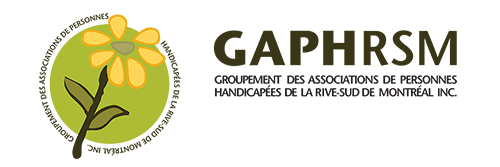 PLAN D’ACTION2024-2025S’unir pour agirLE GAPHRSM AGIT DANS LES AXES SUIVANTS :VIE ASSOCIATIVE ; DÉFENSE ET PROMOTION DES DROITS DES PERSONNES HANDICAPÉES ET LEURS FAMILLES ; REPRÉSENTATION ; CONCERTATION ; ACTIONS POLITIQUES NON PARTISANES ; MOBILISATION ; FORMATION, ÉDUCATION POPULAIRE.RENCONTRES D’ÉCHANGES, SOUTIEN ET FORMATIONS DES MEMBRESLe dynamisme du GAPHRSM repose sur les liens et les collaborations avec ses membres. En ce sens, le GAPHRSM s’engage sur une base annuelle à :Tenir des rencontres d’échanges avec les membres pour dynamiser sa vie associative ;Tenir des rencontres d’échanges avec les membres sur les enjeux d’actualité ;Soutenir les membres dans la défense collective des droits des personnes handicapées ;Assister au besoin, les organismes membres dans des activités de représentation locale touchant les personnes handicapées ;Offrir des formations aux membres en lien avec les besoins identifiés et les objectifs du GAPHRSM.COMITÉS INTERNES ET DOSSIERS PRIORISÉSLes comités internes exercent une vigie tout au cours de l’année sur les divers dossiers d’actualité. Ils priorisent les dossiers en fonction des enjeux, développent et mettent en œuvre des stratégies d’intervention lorsque requis.En fonction de l’actualité et du contexte qui en découle, les comités se tiennent informés et accordent une attention particulière à la qualité des activités et des services offerts par les partenaires du milieu (santé et services sociaux, service de garde, éducation, services municipaux, employabilité, etc.).COMITÉ DE SOUTIEN À LA FAMILLE ET À LA PERSONNENotre plateforme de revendicationsPoursuivre les revendications de notre plateforme « Un besoin non comblé est un droit bafoué » sur les enjeux priorisés :Le soutien à domicile ;Le soutien à la famille et aux proches aidants ;Les activités de jour et les activités contributives (socioprofessionnel) ;Les maisons alternatives et les milieux de vie ;Ressources résidentielles et hébergement ;L’intervenant pivot.Service de gardeEn lien avec la campagne de sensibilisation de la Table pour l’intégration en service de garde des enfants ayant une déficience – région de Montréal (TISGM), faire connaitre les résultats de la trajectoire de la TISGM et créer une communauté de pratique en Montérégie. Dépendamment des avancées et de la stabilité de la table SDG Montérégie :Partager les résultats (cadre de référence, actes du forum et trajectoire) ;Mobiliser les membres à promouvoir les résultats ;Créer une communauté de pratique en Montérégie (identifier et solliciter des organismes).Logements supervisés (milieux de vie et habitation)Participer aux discussions pour se doter d’une vision commune quant à l’offre de service relative au milieu de vie (responsabilités du RSSS, offres de services actuels, financement, etc.) ;Alimenter le GAPHRSM pour ses travaux régionaux et nationaux.Santé et services sociauxPlus spécifiquement et pour alimenter le GAPHRSM dans ses travaux régionaux et nationaux, les membres sont invités à :Exercer une vigie quant à l’implantation de l’agence Santé Québec ;Exercer une vigie et participer aux consultations relatives à l’implantation de la gamme de services DI-TSA-DP.FinancementAlimenter le GAPHRSM pour ses démarches relatives à l’amélioration du financement à la mission globale des organismes PH en Montérégie, dont notamment le PSOC.COMITÉ DES ENJEUX MUNICIPAUXNotre plateforme de revendicationsPoursuivre les revendications de notre plateforme « Un besoin non comblé est un droit bafoué » sur les enjeux municipaux reliés à la participation sociale.TransportParticiper aux consultations du transport collectif du réseau de transport métropolitain [ARTM] ;Participer au comité consultatif du transport d’EXO Rive-Sud ;Participer au plan de développement en accessibilité universelle [PDAU] du transport collectif du réseau de transport de Longueuil [RTL] ;Arrimer les actions de concertation locale, régionale et provinciale pour dénoncer et revendiquer auprès du ministère, des élus et des partenaires des services de qualité équitables pour les citoyens handicapés.Plan d’action à l’égard des personnes handicapées [PAPH]Participer aux comités consultatifs des plans d’action des villes du territoire et porter les valeurs du GAPHRSM ;Faire connaitre les divers enjeux municipaux reliés aux dossiers priorisés ;Faire la promotion de l’accessibilité universelle dans tous les champs de compétences des villes ;Faire la promotion des enjeux reliés à l’accessibilité des logements sociaux ;Réviser et commenter les plans d’action des villes qui n’ont pas de comité consultatif PAPH ;Formation ACCES+ Pour une municipalité plus accessibleLa Formation ACCES+ vise à améliorer les pratiques des élus et des fonctionnaires municipaux en matière d’accessibilité pour bonifier leur PAPH et mieux répondre aux besoins des citoyens handicapés.Faire la promotion de la Formation ACCES+ auprès des élus et des municipalités.Brigade AXECIBLE Application permettant d’évaluer l’accessibilité des lieux et des documents.Faire la promotion de la Brigade AXECIBLE pour recruter de brigadiers ;Soutenir et inviter les brigadiers à faire des évaluations ;Faire la promotion de la Brigade AXECIBLE aux partenaires publics et parapublics.* Pour fin d’amélioration continue, le GAPHRSM transmettra les commentaires concernant l’accessibilité de l’application au propriétaire de l’application.Camp de jourRecenser et transmettre les enjeux au GAPHRSM ;Porter et faire valoir les revendications du rapport d’analyse des camps de jour en Montérégie été 2019. Logement et habitationLa crise du logement qui sévit touche plus les personnes handicapées que le reste de la population. Sensibiliser les élus à l’importance d’un logement accessible, adapté et abordable ;Faire la promotion des initiatives et des actions portées par les organismes et les partenaires pour l’accessibilité des logements.ACTIONS ET REPRÉSENTATIONS RÉGIONALES ET SOUS-RÉGIONALESTous les dossiers sont travaillés en collaboration avec le GAPHRY pour la représentation du territoire en Montérégie.Le GAPHRSM participe, contribue activement et agit à titre d’agent accompagnateur et mobilisateur des tables de concertation régionales et sous-régionales :La Table de concertation des personnes handicapées de la Rive-Sud. Membre du comité de coordination.La Table de concertation des associations des personnes handicapées du Haut-Richelieu.La Table de concertation des organismes de personnes handicapées Richelieu-Yamaska, territoire des patriotes.La Table de concertation pour l’intégration des enfants en service de garde de la Montérégie. La Table régionale pour l’intégration et le maintien en emploi des personnes handicapées de la Montérégie. SOUTIEN À LA FAMILLE ET À LA PERSONNEMaisons des ainés et maisons alternativesLe GAPHRSM participe aux comités consultatifs des 3 CISSS concernant l’élaboration du plan clinique pour la mise en œuvre des maisons alternatives par territoire local et exerce une vigie relative à l’ouverture des maisons et des enjeux.SocioprofessionnelLe GAPHRSM :Suit la progression des travaux régionaux et le repositionnement des personnes handicapées vers les bons services en fonction du portrait des services socioprofessionnels en Montérégie réalisé par les CISSS.S’assure de l’application des balises harmonisées à l’offre de services des activités socioprofessionnelles (activités de jour et activités contributives).Proche aidanceLe GAPHRSM, en fonction de la Loi visant à reconnaitre et à soutenir les personnes proches aidantes (LPPA), participe aux rencontres avec les CISSS et L’Appui pour l’avancement des travaux en lien avec les principes directeurs et les mesures figurant au Plan d’action gouvernemental pour les personnes proches aidantes (PPA) 2021-2026 servant à soutenir les PPA en contribuant à leurs santé, bien-être et qualité de vie.Logements supervisés (milieux de vie)Le GAPHRSM sensibilise les partenaires de la santé et des services sociaux à la déresponsabilisation du RSSS, au manque de ressources et au fardeau des parents et des proches aidants quant à la création de ressources de type OBNL.Gamme de servicesLe GAPHRSM exerce une vigie et fait partie des comités consultatifs pour l’implantation et le déploiement de la gamme de services en Montérégie.Financement PSOCLe GAPHRSM fera des démarches auprès du PSOC pour améliorer le financement à la mission globale des organismes PH en Montérégie.ENJEUX MUNICIPAUXCamp de jour [comité régional : GAPHRSM-GAPHRY-ZLM-APHRSO]S’entendre sur un langage commun ;Définir la vision et les objectifs du comité ;Faire un plan d’action ;Élargir le comité à de nouveaux partenaires et travailler en concertation ;Poursuivre les travaux et relancer les différentes instances concernées afin d’actualiser et mettre en œuvre les recommandations de notre rapport « Analyse de la situation des camps de jour en Montérégie pour les personnes handicapées, état de situation, constats et revendications, été 2019 ».Formation ACCES+ Pour une municipalité plus accessibleLa Formation ACCES+ vise à améliorer les pratiques des élus et des fonctionnaires municipaux en matière d’accessibilité pour bonifier leur PAPH et mieux répondre aux besoins des citoyens handicapés. Le GAPHRSM s’assurera de :Déployer la Formation ACCES+ sur le territoire ;Présenter aux membres et aux ROP la nouvelle offre de service ;Faire la promotion de la nouvelle offre de service aux élus et aux municipalités.Brigade AXECIBLE Application permettant d’évaluer l’accessibilité des lieux et des documents. Le GAPHRSM s’assurera de :Faire la promotion de la Brigade AXECIBLE et recruter des brigadiers sur le territoire ;Développer un tutoriel de formation pour les brigadiers avec le GAPHRY ;Faire la promotion et des présentations aux partenaires publics et parapublics.* Pour fin d’amélioration continue, le GAPHRSM transmettra les commentaires concernant l’accessibilité de l’application au propriétaire de l’application.CONCERTATION ET REPRÉSENTATIONS AU NATIONALLe GAPHRSM participe activement à la vie associative de l’AQRIPH afin de cibler et d’attirer l’attention sur des enjeux et des problèmes précis, orienter les décideurs politiques vers des solutions, influencer la mise en œuvre des lois et des politiques.Au cours de l’année, la permanence du GAPHRSM participera activement :Aux conseils d’administration ;À l’AGA et aux journées nationales ;Aux comités des ROP et de l’AQRIPH pour le partage et la mise en commun des informations, dossiers et ressources afin de faire avancer les dossiers régionaux auprès des partenaires publics et parapublics et les dossiers nationaux auprès des Ministères ;Aux échanges et demandes ponctuelles de rencontre et d’informations contribuant à faire avancer les dossiers de l’AQRIPH.Les Comités de l’AQRIPHConsidérant que les travaux de ces comités sont étroitement liés et auront une incidence sur les travaux que nous faisons sur le plan local et régional, le GAPHRSM participera à 7 comités en lien avec le soutien à la famille et la personne ainsi que les enjeux municipaux : Transport-mobilité ;Financement ;Hébergement et habitation ; Représentations politiquesOrganisation des services ; Soutien à la famille et aux proches ;Adaptation et scolaire.Agence Santé QuébecLe GAPHRSM et l’AQRIPH exerceront une vigie concernant l’arrivée et l’implantation de la nouvelle Agence de la santé sur le plan local, régional et national.GESTION INTERNELa permanence et le conseil d’administration du GAPHRSM ont conjointement la responsabilité d’assurer une saine gestion des ressources financières, humaines et matérielles de l’organisme.